  Министерство образования и науки Челябинской областиГосударственное бюджетное  учреждение дополнительного образования «Областной Центр дополнительного образования детей»454081,  г. Челябинск, ул. Котина, 68, тел./факс 773-62-82,E-mail: ocdod@mail.ruВ соответствии с планом работы ГБУДО «Областной Центр дополнительного образования детей» 16 ноября 2017 года состоится  областной семинар «Новый год.Собака.ру» (далее - семинар).Для участия в семинаре приглашаются педагоги дополнительного образования, руководители детских объединений декоративно-прикладного творчества, воспитатели дошкольных образовательных организаций, учителя начальных классов общеобразовательных организаций. В программе семинара:- собака в технике мандала - Клименко О.А., МАУДО «Образовательно-досуговый центр «Креатив» г. Челябинска»;- собака в лоскутной технике - Толмачева Е.Л., МУДО «Дворец творчества детей и молодежи» Копейского городского округа; - собака в смешанной технике (фелтинг, лепка из полимерной глины) - Шаныгина Е.Г., ГБУДО «Областной Центр дополнительного образования детей».Для работы на мастер-классах необходимо иметь канцелярские принадлежности (ножницы, линейка, карандаш, ластик, бумага).Место проведения семинара: г. Челябинск, ул. Котина, 68, ГБУДО «Областной Центр дополнительного образования детей».Регистрация участников с 9.30 до 10.00 часов.Начало семинара в 10.00, окончание  в 16.00.По итогам семинара участники получают сертификат.Организационный взнос – 1500 рублей. Оплата по квитанции.Для участия в семинаре в срок до 14 ноября 2017 г. в адрес                      ГБУДО «Областной Центр дополнительного образования детей»                             (e-mail: ocdod@mail.ru) необходимо направить:   заявку на участие (приложение);согласие на обработку персональных данных педагога. Квитанции, договор на оплату организационного взноса и согласие на обработку персональных данных размещены на сайте http://ocdod74.ru,           в разделе «Деятельность» - семинары).По вопросам организации и проведения семинара обращаться                       по телефону 8 (351) 773-62-82, Вохмянина Анна Евгеньевна, руководитель отдела художественного воспитания ГБУДО «Областной Центр дополнительного образования детей».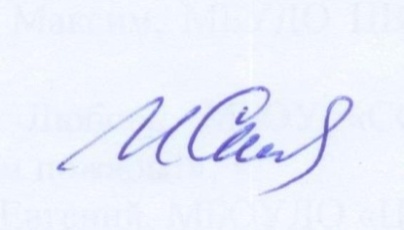 Директор                                                                                          И.Г. СкалуноваШаныгина Елена Гайфулловна, 8 (351) 773-62-82Заявкана участие в семинаре  «Новый год.Собака.ру»31.10.2017 № 1005На №_______от _________О проведении областного семинараРуководителяморганов местного самоуправления муниципальных районов и городских округов Челябинской области, осуществляющих управление в сфере образованияПриложение  к письму ГБУДО «Областной Центр дополнительного образования детей»_________ № _______Ф.И.О. Муниципальное образование (город, район), образовательная организацияДолжность специалистаЭлектронный адресКонтактный телефонСведения об оплате оргвзносаСумма______________руб.Банковский перевод №__________________от   «______»____________________2017 г.ФИО плательщика___________________________